A. LISTENING: Part 1: Listen and Tick ()  (0.5 point)Part 2: Listen and number: (1point)Part 3: Listen and circle a or b (1 point)What are you reading?The Fox and the Crow.Aladdin and the Magic Lamp.What’s she reading?a fairy tale.a funny story.What’s An Tiem like?hard-working.Clever    4.What’s Aladdin like?       a.generous       b.cleverB. READINGPart 1: Read and Match ( 0,5 point)	Part 2:  Read and complete: (1 point)Linda is a newcomer in class 5A. Today, she’s happy    (1) because  she has two English lessons. To practice speaking English, she   (2)…………….. it every day with her friends. To learn vocabulary, she (3)…………………….. new words and reads them aloud. She also learns English by (4)…………………..English songs.Her (5)……………………. is singing English songs.Part 3: Read and answer the questions: (1 point)1. What does Jenny usually do in the morning?=>……………………………………………………………………………………..2. Did she go to school yesterday?      =>……………………………………………………………………………………3. Where do Jenny’s grandparents live?    =>………………………………………………………………………………………4. When will the family visit Jenny’s grandparents again?    =>……………………………………………………………………………………..C. WRITINGPart 1: Reorder the words (0.5 point)     1.  are/ you/What/reading?=>………………………………………………………………………………     2.  going/to/I’m/tennis/table/play/on/ Sports Day.       =>………………………………………………………………………………Part 2: Answer the questions (about you) (1 point)      1. What are you going to do on Sports Day?        =>…………………………………………………………………………….      2. How do you practise speaking English?         =>……………………………………………………………………………...Part 3: Write about your last visit the zoo. (1 point)D. SPEAKING (2.5 points)Nuoc Ngot 2 Primary School   Name:………………………………… Class:……………                                                                                                Nuoc Ngot 2 Primary School   Name:………………………………… Class:……………                                                                                                THE FIRST TERM TEST ENGLISH GRADE 5School year  : 2017- 2018Time allowed : 40 minutesMark Teacher’s  commentTeacher’s  comment1. What’s your address?a. I think I’ll be in the countryside.2. What do you do in the morning?b. It’s 81, Tran Hung Dao Street.3. Where will you be this weekend?c.  I’m going to play table tennis4. What are you going to do on Sport Day?d. I usually do morning exercise.                                1- ……..          2- ……      3- …….       4- ……                                1- ……..          2- ……      3- …….       4- ……                                1- ……..          2- ……      3- …….       4- ……          hobby            singing            writes             because             speak            Jenny usually goes to school in the morning. Yesterday, she didn’t go to school because it was Sunday. She went shopping with her mother after breakfast. They shopped for food and drink and a lot of things for the family. In the afternoon, the family visited Jenny’s grandparents in the countryside. The grandparents were very happy to see them. The family enjoyed their day in the countryside and went back home in the evening.         Next week, they will visit Jenny’s grandparents again. 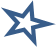 My name’s…………… I went to the zoo with………………last…………………….. At the zoo, I saw…………………………………………………………………………The……………………………………………………………………………………….The………………………………………………………………………………………I think the animals at the zoo are……………………………………………………………………………………………………………………………………………………….1. Listen and repeat ( 0,5 point)2. Look and say (1 point)3. Answer the questions (1,5 point)